Муниципальное дошкольное общеобразовательное учреждение 
«Детский сад «Дюймовочка»Занятие по развитию речи во второй младшей группе
«В гости к нам пришли игрушки»Открытое занятие подготовила и провела воспитатель Еремина Т.Ю.     13.12.2018г.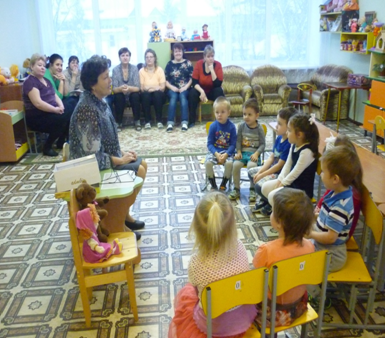 Цель: формирование умение вслушиваться в речь, договаривать слова и словосочетания.Программные задачи:1) Образовательные:— уточнять, расширять и обобщать представление детей об игрушках.2) Речевые:— учить различать и правильно произносить звук «С»; — уточнить и закрепить артикуляцию звука «С»; — упражнять в правильности и отчетливом произнесении (в словах, фразовой речи);3) Развивающие:— развивать общую, мелкую и артикуляционную моторику;— развивать память, мышление, внимание, восприятие.4) Воспитательные:— воспитывать бережное отношение к игрушкам и эмоциональную отзывчивость ребенка.Оборудование игрушки: кукла Маша, игрушка мишка; картинка «оса».Предварительная работа: разучивание пальчиковой игры «В гости к Мишке», заучивание стихов о мишке.Ход занятия:Утром встали малыши,В детский садик свой пришли.Вам мы рады, как всегда.Гости здесь у нас с утра,Поздоровайтесь, друзья!Дети: - Здравствуйте!Психологическая установка на занятие.Наши глаза внимательно смотрят.        Наши ноги нам не мешают.
Наши уши внимательно слушают.        Наши руки нам помогают.
Стук в дверь, входит кукла МашаМаша: Здравствуйте. Меня зовут Маша. Я вам принесла красивую коробку.Воспитатель: Здравствуй, Маша! Спасибо!  Посмотрите, какая красивая коробка. А здесь написано «Детям, которые любят и берегут свои игрушки. (Подпись) Машенька».Воспитатель: Спасибо тебе Машенька!Маша: Как вы думаете, что в ней? (Дети предлагают свои варианты). Можете посмотреть, что находится в ней.Воспитатель: Сейчас открою коробку и достану то, что лежит в ней. Садитесь удобнее на ковер. В коробке игрушка! (показывает игрушку) Кто это?Дети: Мишка.Воспитатель: Вам нравится эта игрушка?Дети: Да!Воспитатель: Посмотрите, что есть у Мишки?Дети: Глаза, уши, нос, лапы…Воспитатель: А вы знаете стихотворение  о мишке?Дети рассказывают стихотворения «Мишка косолапый», «Уронили Мишку на пол»Воспитатель: Как вы думаете, если бы нашему Мишке и в правду оторвали лапу, он бы улыбался?Дети: Нет.Воспитатель: Конечно! Он бы обиделся. А случается, что вы обижаетесь?Дети: Да.Воспитатель: Покажите, как вы обижаетесь (дети в парахпоказывают как они обижаются)Воспитатель: Но мы не будем обижать Мишку. Мы будем его любить, бережно с ним играть, убирать игрушки на место.Воспитатель: Посмотрите, Мишка улыбнулся нам! Давайте улыбнемся ему в ответ (дети улыбаются Мишке и друг другу в парах).Артикуляционная гимнастика1.Упражнения для губ. «Улыбка»Дети, давайте улыбнемся друг другу. Растяните сомкнутые губы, зубы при этом тоже сомкнуты.«Трубочка»А теперь сделаем упражнение «Трубочка». Вытяните губы вперед. Посмотрите, как это делаю я, и повторяйте за мной.(Чередование упражнений и работа в парах)2. Упражнение для языка.«Покусаем язычок»Воспитатель.— Давайте тихонько покусаем наш язычок от кончика до середины, выдвигая язычок вперед.Воспитатель показывает упражнения и предлагает повторить его детям. Следит за точностью выполнения упражнения, хвалит детей.Мишка: Я люблю играть в игру «Мишка по лесу гулял».Приглашаю вас со мной поиграть.Игра «Мишка по лесу гулял»Мишка:Мишка по лесу гулялМишка деток все искалДолго, долго он искалСел на стульчик, задремалДетки тихо-тихо всталиИ к Мишутке подбежали.Дети: Мишка – Мишенька вставай!Ребятишек догоняй!Воспитатель: (сажает Мишку): Садись, Мишка, отдохни.Дети, а кого боится Мишка? Правильно, пчёл и ос.Педагог проговаривает чисто говорку.«Са-са-са — прилетела к нам оса».Просит детей повторить. Дети хором и индивидуально произносят чисто говорку.Воспитатель предлагает прогнать осу.Воспитатель: А так, как Мишка боится осу, мы её прогоним:«Су —су — су мы прогоним осу»По просьбе педагога чисто говорку проговаривают сначала мальчики, потом девочки и индивидуально.Воспитатель: А Мишка знает ещё интересную игруПальчиковая гимнастика:игра «В гости к Мишке».«Нас позвали к Мишке в гости(ладони на щеках, качаем головой)И пошли мы по дорожке       (пальцы шагают по столу)Топ-топ, топ-топ (ладони хлопают по столу)Прыг-прыг, прыг-прыг (кулачки стучат по столу)Видим дерево высокое (наставляют кулачки друг на друга)Видим озеро глубокое (волнообразные движения кистями)Дверь в избушке мы нашли, постучали: раз-два-три (постучали кулачком о ладонь)Поскорей нам отвори (сжимаем и разжимаем пальцы рук)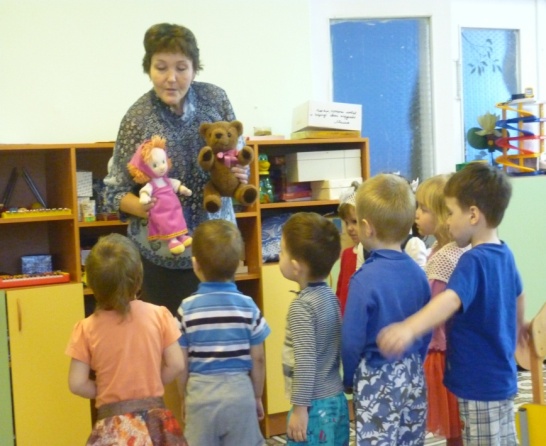 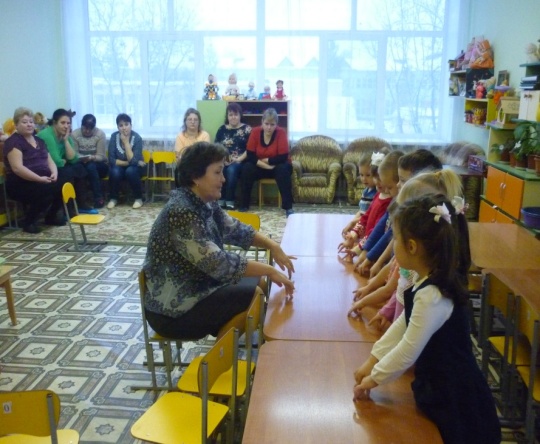 Воспитатель: Дети, вам понравилось играть с Мишкой?А игрушкам очень нравится играть с вами, если вы их не обижаете, не бросаете и не забываете. А как вы будите обращаться с игрушками? (дети отвечают на вопрос).Воспитатель: А теперь скажем наши волшебные слова, как мы будем дружно играть.Будем дружно мы играть,Никого не обижать.Маша и Мишка: Мы верим, что вы будите любить игрушки и бережно с ними играть. Мы хотим остаться у вас в группе. 